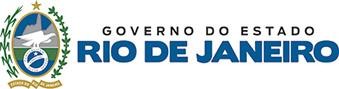 Secretaria de Estado de Ciência, Tecnologia e Inovação Universidade Estadual do Norte Fluminense Darcy Ribeiro Assessoria de Assuntos Internacionais e InterinstitucionaisFORMULÁRIO DE MOBILIDADE – SAÍDAOutgoing Student Registration FormNúmero do processo no SEI-RJ que regulamenta a saída do estudante para a mobilidade (solicitar o número ao coordenador no programa de PG):Dados na UENF:Nome completo e e-mail do estudante: 	Nome completo e e-mail do orientador: 	Nome do Programa de PG: 	Agência financiadora da bolsa de PG:Capes	Faperj Nota10	CNPj	UENF	Outro:Seguro Saúde: 	Dados no Exterior:Nome da Universidade ou Instituição: 	Nome completo do orientador e e-mail: 	Telefone de contato: ____________________________________________________________Convênio (se aplicável): 	Agência	financiadora	da	bolsa	que	o	estudante	receberá	no exterior:____________									Data de saída do Brasil:  	Data de retorno ao Brasil:  	ATENÇÃO: ESTE FORMULÁRIO NÃO ISENTA OS INTERESSADOS DE PROCEDER À TRAMITAÇÃO PRA AFASTAMENTO OFICIAL DA UENF JUNTO A PROPPG.Assinatura do estudante / Data	    Assinatura do orientador na UENF / Data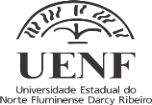 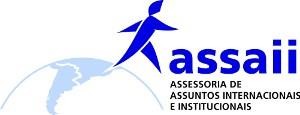 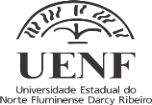 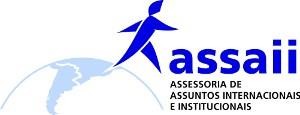 Av. Alberto Lamego, 2000 Parque Califórnia, Campos dos Goytacazes, RJ,Brazil 28013-602Tel.: (22) 2748-6003e.mail: assaii@uenf.br